基本信息基本信息 更新时间：2024-05-16 10:35  更新时间：2024-05-16 10:35  更新时间：2024-05-16 10:35  更新时间：2024-05-16 10:35 姓    名姓    名朱金华朱金华年    龄45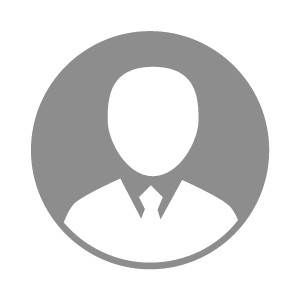 电    话电    话下载后可见下载后可见毕业院校三中邮    箱邮    箱下载后可见下载后可见学    历高中住    址住    址江西江西期望月薪面议求职意向求职意向制粒工,中控工制粒工,中控工制粒工,中控工制粒工,中控工期望地区期望地区江西省江西省江西省江西省教育经历教育经历就读学校：宜春三中 就读学校：宜春三中 就读学校：宜春三中 就读学校：宜春三中 就读学校：宜春三中 就读学校：宜春三中 就读学校：宜春三中 工作经历工作经历自我评价自我评价其他特长其他特长